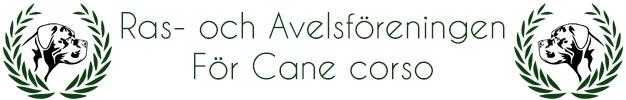 Vara 2023-02-01Kallelse till årsmöte i Ras- och avelsföreningen för cane corso, RaccTid: 18 mars 2023 kl 12.00Plats: i Del Mar Dogs hundarena, Ekgatan 9, Bolshedens industriväg 34, 427 50 BilldalÅrsmötet kommer att hållas den 18 mars 2023. Det blir ett fysiskt årsmöte i Del Mar Dogs hundarena med sedvanliga årsmötesförhandlingar.Klubben bjuder på fika, men då behöver du anmäla ditt deltagande till  sekreterare@racc.nu senast den 11 mars 2023. Meddela ev födoämnesallergi.​ Motion som medlem önskar få behandlad vid ordinarie årsmöte ska skriftligen och undertecknad lämnas till styrelsen senast tre veckor före årsmötet.Styrelsen ska med eget yttrande överlämna motionen till årsmötet.Årsmöteshandlingarna kommer att finnas tillgängliga 7 dagar före mötet hos sekreteraren för alla klubbens medlemmar.Har du några frågor gällande årsmötet, kontakta sekreteraren på sekreterare@racc.nu eller ordförande på clas@sv-f.seHar du funderingar eller förslag på namn till nya styrelsemedlemmar, kontakta Emelina Hildingsson (sammankallande i valberedningen) på mail emelina.hildingson@outlook.comVälkommen!